Jadłospis   06.02.2023 – 10.02.2023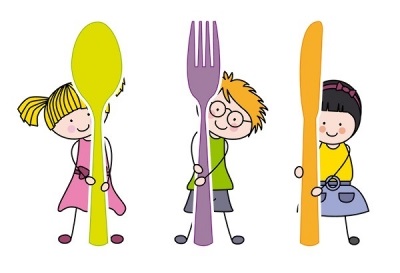 PONIEDZIAŁEK  06.02.2023Zupa z soczewicy z ziemniakami, kiełbasą (A) i natką pietruszki 300 ml (mleko, seler)Kluski śląskie z mięsem 220 g (mleko, jaja, gluten)Surówka z kiszonej kapusty 80 gWoda cytryną i miętą 200 mlWTOREK  07.02.2023Zupa zacierkowa z ziemniakami i natką pietruszki 300 ml (mleko, seler, jaja, gluten)Potrawka z kurczaka w sosie śmietanowym 120 g z kaszą pęczak 150 g (mleko, gluten)Marchewka mini z sezamem  80 g Woda cytryną i miętą 200 mlŚRODA  08.02.2023 Zupa ogórkowa z ziemniakami i natką pietruszki 300 ml (mleko, seler) Makaron spaghetti w sosie bolognese 250 g  (mleko, jaja, gluten)Woda cytryną i miętą 200 ml                                                                                                                                                                                                                                                                                                                               
Czwartek  09.02.2023 Zupa wiedeńska z kaszą manną i natką pietruszki 300 ml (mleko, seler, gluten)Kotlet schabowy 100 g z ziemniakami 150 g (mleko, jaja, gluten) Buraczki zasmażane na ciepło 80 gWoda cytryną i miętą 200 mlPIĄTEK   10.02.2023Zupa fasolowa (A), z ziemniakami i natką pietruszki 300 ml (mleko, seler)                       Makaron z serem 250 g (mleko, jaja, gluten)Owoc - mandarynkaSok jabłkowy 200 mlW jadłospisie zaznaczono kursywą alergeny – zgodnie z Rozporządzeniem UE 1169/2011.W zakładzie używane są substancje lub produkty powodujące alergie lub reakcje nietolerancji, które mogą dostać się do produktu gotowego w ilościach śladowych na skutek reakcji krzyżowych.A – zgodnie z podaną informacją przez producenta kiełbasa/boczek może zawierać: gluten, mleko, seler, gorczycę, dwutlenek siarki i siarczyny.Z przyczyn niezależnych, jadłospis może nieznacznie ulec zmianie.